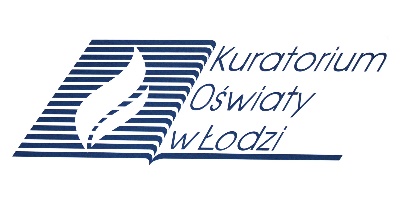 WOJEWÓDZKI KONKURS PRZEDMIOTOWY 
Z GEOGRAFII organizowany przez Łódzkiego Kuratora Oświaty                     
dla uczniów szkół podstawowych w roku szkolnym 2021/2022TEST –  ETAP WOJEWÓDZKINa wypełnienie testu masz  120 min.Arkusz liczy 13 stron i zawiera 23 zadania, w tym brudnopis.Przed rozpoczęciem pracy sprawdź, czy Twój arkusz jest kompletny i czytelny. Jeżeli zauważysz usterki, zgłoś je Komisji Konkursowej.Zadania czytaj uważnie i ze zrozumieniem, odpowiedzi udzielaj w sposób zgodny z poleceniem.Odpowiedzi wpisuj długopisem bądź piórem, kolorem czarnym lub niebieskim. Dbaj o czytelność pisma i precyzję odpowiedzi.W zadaniach zamkniętych zaznacz prawidłową odpowiedź, wstawiając znak X we właściwym miejscu.Jeżeli się pomylisz, błędne zaznaczenie otocz kółkiem i zaznacz znakiem X inną odpowiedź.Oceniane będą tylko te odpowiedzi, które umieścisz w miejscu do tego przeznaczonym.Przy każdym zadaniu podana jest maksymalna liczba punktów możliwa do uzyskania za prawidłową  odpowiedź. Pracuj samodzielnie. Postaraj się udzielić odpowiedzi na wszystkie pytania.Nie używaj korektora. Jeśli pomylisz się w zadaniach otwartych, przekreśl błędną odpowiedź 
i wpisz poprawną.Korzystaj tylko z przyborów i materiałów określonych w regulaminie konkursu.            PowodzeniaMaksymalna liczba punktów - 100Liczba uzyskanych punktów - …..Imię i nazwisko ucznia: …………………………………………..……………                                                          wypełnia Komisja Konkursowa po zakończeniu sprawdzenia pracPodpisy członków komisji sprawdzających prace:…………………………………………………..      ……………….……………              (imię i nazwisko)                                             (podpis)…………………………………………………..      ……………….……………              (imię i nazwisko)                                             (podpis)Zadanie nr 1 (0-3p.)Zdjęcia przedstawiają podstawowe typy chmur zgodne z międzynarodową klasyfikacją.1    2   3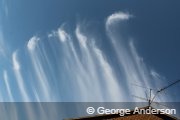 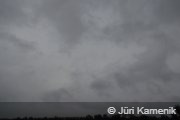 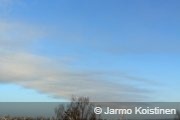 4   5     6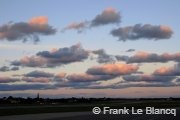 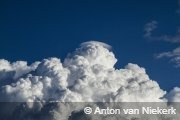 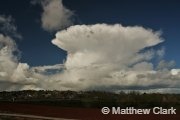 Źródło: https://cloudatlas.wmo.int/en/compare-two-images.html  22.11.2021Do podanych poniżej typów chmur dobierz odpowiednie zdjęcie. Zapisz numer.Cirrus: …………………….Cumulonimbus: …………………….Nimbostratus: …………………….……………….../3pkt.      (liczba uzyskanych punktów / maksymalna liczba punktów)Zadanie nr 2 (0-2p.)Oblicz, wysokość Słońca nad horyzontem w dniu równonocy wiosennej w Moskwie. Współrzędne Moskwy: 55045’ N, 37035’ E. Zapisz obliczenia.Obliczenia:……………….../2pkt.      (liczba uzyskanych punktów / maksymalna liczba punktów)Zadanie nr 3 (0-5p.)Poniższy tekst odnosi się do skutków trzęsienia ziemi.W 2009 r. silne trzęsienie ziemi nawiedziło Abruzję - prowincję leżącą w środkowych Włoszech. Epicentrum, znajdowało się w centrum 70-tysięcznego miasta LꞌAquila. Miasto i 20 sąsiadujących z nim miejscowości legło w gruzach. Zniszczenia były nieproporcjonalnie wyższe do siły trzęsienia, bo budownictwo w tym rejonie nie było przystosowane do trzęsień, mimo położenia w strefie sejsmicznej. Budowniczowie nie uwzględnili faktu, że przebiega tędy strefa kolizji wielkich płyt litosfery. Płyta afrykańska napiera tu na płytę euroazjatycką. Skutki kataklizmu w LꞌAquili mogłyby być niższe, gdyby nie zignorowano ostrzeżeń o nadchodzącym trzęsieniu, głoszonych przez miejscowego sejsmologa G. Giulianiego. On na podstawie wysokiej koncentracji radonu w powietrzu uznał, że Abruzję czeka wkrótce silne trzęsienie ziemi.Źródło : Geografia w Szkole  nr 3 maj/czerwiec 2009, s 61-62.Na podstawie tekstu i własnej wiedzy, oceń prawdziwość poniższych zdań. Zaznacz P, jeśli zdanie jest prawdziwe, lub F- jeśli jest fałszywe.……………….../5pkt.      (liczba uzyskanych punktów / maksymalna liczba punktów)Zadanie nr 4 (0-3p.)Wymień trzy pozytywne skutki wybuchów wulkanów.1 ………………………………………………………………………………………………2 ………………………………………………………………………………………………3 ……………………………………………………………………………………………………………….../3pkt.      (liczba uzyskanych punktów / maksymalna liczba punktów)Zadanie nr 5 (0-4p.)Uzupełnij luki w podanym fragmencie tekstu, dotyczącym powstawania największego masywu górskiego świata. Wybierz z podanych w ramce.„Himalaje powstały podczas ……………………… ruchów górotwórczych, na skutek kolizji fragmentu prakontynentu zwanego ……………………… (obecnie Półwysep ………………………) z kontynentem azjatyckim. W wyniku tego zderzenia osady znajdujące się na dnie morza uległy sfałdowaniu. Dalszy napór fragmentu prakontynentu spowodował ich ………………………”Źródło: R. Szczypiński, T. Rachwał „Planeta Nowa” ……………….../4pkt.      (liczba uzyskanych punktów / maksymalna liczba punktów)Zadanie nr 6 (0-6p.)Uzupełnij tabelę, przyporządkowując do strefy roślinnej Afryki strefę glebową. Uporządkuj zgodnie ze wzrastającą szerokością geograficzną, zacznij od regionów położonych najbliżej równika.Wybierz z podanych w ramce.……………….../6pkt.      (liczba uzyskanych punktów / maksymalna liczba punktów)Zadanie nr 7 (0-4p.)Podaj cztery zmiany w rozwoju rolnictwa Indii, które spowodowane były „zieloną rewolucją”.1 ………………………………………………………………………………………………2 ………………………………………………………………………………………………3 ………………………………………………………………………………………………4 ……………………………………………………………………………………………………………….../4pkt.      (liczba uzyskanych punktów / maksymalna liczba punktów)Zadanie nr 8 (0-8p.)Ze względu na stopień zależności zakładu przemysłowego od bazy surowcowej stosuje się podział lokalizacji przemysłu na: przymusową, związaną i swobodną.W ramce wypisano przykłady zakładów przemysłowych.Uporządkuj podane przedsiębiorstwa, wpisując do tabeli odpowiedni numer zakładu przemysłowego, zgodnie z przedstawionym podziałem na typy lokalizacji przemysłu:……………….../8pkt. (liczba uzyskanych punktów / maksymalna liczba punktówZadanie nr 9 (0-10p.)W ramce wypisano typy elektrowni.Przyporządkuj do wybranych przykładów państw europejskich, dominujący w danym kraju typ elektrowni spośród podanych w ramce:Islandia ……………. Norwegia …………. Dania …………....... Grecja …………….. Francja ……………. Dopisz przyczynę przyrodniczą lub ekonomiczną występowania dominującego typu elektrowni w podanym państwie:Islandia …………………………………………………………………………………………………………………………………………………………………………………..Norwegia …………………………………………………………………………………………………………………………………………………………………………………..Dania …………………………………………………………………………………………………………………………………………………………………………………..Grecja …………………………………………………………………………………………………………………………………………………………………………………..Francja …………………………………………………………………………………………………………………………………………………………………………………..……………….../10pkt.      (liczba uzyskanych punktów / maksymalna liczba punktów)Zadanie nr 10 (0-7p.)Mapa przedstawia Litwę i fragmenty państw z nią sąsiadujących.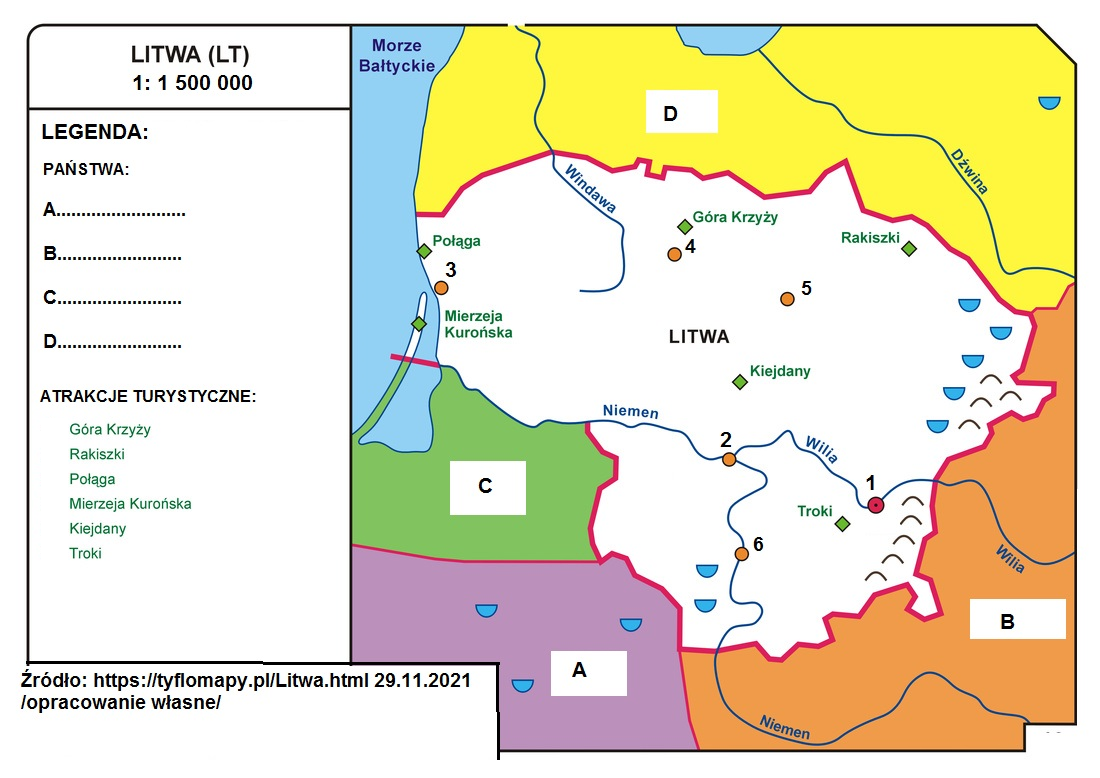 Korzystając z rysunku oraz własnej wiedzy wykonaj następujące polecenia:Uzupełnij legendę, wpisując prawidłowe nazwy państw w miejscach oznaczonymi literami od A do D.Na mapie zaznaczono cyframi największe miasta Litwy.Podaj nazwy tych miast, które zaznaczono cyframi 1, 2, 3. Wybierz spośród podanych w ramce.1……………………….      2……………………….      3……………………….……………….../7pkt. (liczba uzyskanych punktów / maksymalna liczba punktówZadanie nr 11 (0-8p.)Na mapie zaznaczono kropkami cztery technopolie na świecie. 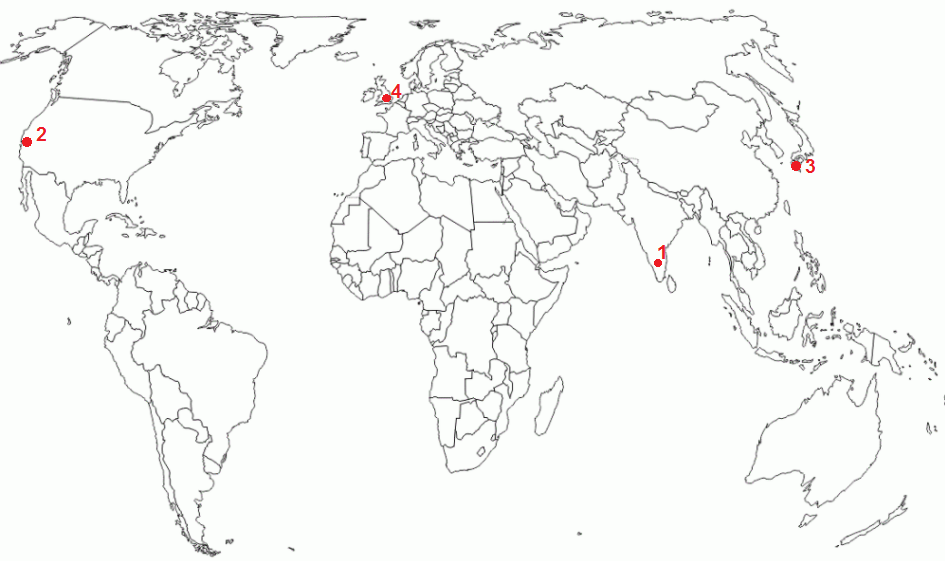 Uzupełnij tabelę podając nazwy ośrodków wysokich technologii zaznaczonych numerami od 1 - 4. Do każdego z nich dopisz jedno miasto występujące w danej technopolii.Technopolie i miasta wybierz z podanych w ramce.……………….../8pkt.      (liczba uzyskanych punktów / maksymalna liczba punktów)Zadania z literatury.Zadanie nr 12 (0-4p.)Oceń prawdziwość poniższych zdań. Zaznacz P, jeśli zdanie jest prawdziwe, lub F- jeśli jest fałszywe.……………….../4pkt.      (liczba uzyskanych punktów / maksymalna liczba punktów)Zadanie nr 13 (0-2p.)W ramce umieszczono nazwy krajów afrykańskich.Wybierz i zapisz dwa spośród wymienionych, które sąsiadują z Beninem. Odpowiedź:……………………………………………..……………….../2pkt.      (liczba uzyskanych punktów / maksymalna liczba punktów)Zadanie nr 14 (0-6p.)Oceń, czy poniższe informacje są prawdziwe. Zaznacz P – jeśli informacja jest prawdziwa, lub F – jeśli jest fałszywa...……………/6pkt.(liczba uzyskanych punktów /maksymalna liczba punktów)Zadanie nr 15 (0-3p.)Wymień trzy rodzaje transportu, które występują w Kanale La Manche.………………..………………..………………....……………/3pkt.(liczba uzyskanych punktów /maksymalna liczba punktów)Zadanie nr 16 (0-2p.)Dokończ zdanie wybierając typ i rodzaj skały z podanych w tabeli.Tunel La Manche został poprowadzony w marglach.Są to skały……………………. /typ/, ………………………. /rodzaj/...……………/2pkt.(liczba uzyskanych punktów /maksymalna liczba punktów)Zadanie nr 17 (0-2p.)Na mapie Antarktydy zaznaczono przykładowe stacje badawcze różnych krajów.Wybierz właściwe oznaczenie położenia polskich stacji badawczych i zapisz poniżej:Stacja im. H. Arctowskiego oznaczona została nr …………………Stacja im. A. Dobrowolskiego oznaczona została nr …………………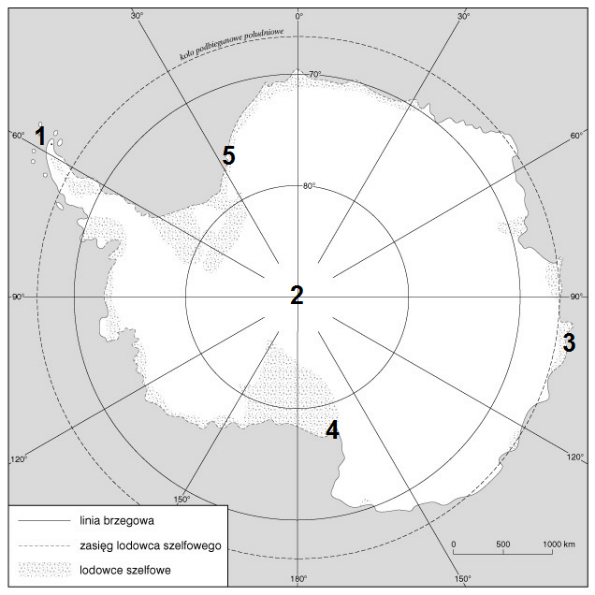 Źródło: https://dlanauczyciela.pl/pliki/zasoby,reforma-2017-szkola-podstawowa-klasy-4-8,geografia,planeta-nowa?page=2&facets=3%3A76 09.11.2021 /opracowanie własne/..……………/2pkt.(liczba uzyskanych punktów /maksymalna liczba punktów)Zadanie nr 18 (0-3p.)W ramce podano nazwiska polskich badaczy i podróżników.Wypisz lub podkreśl trzech, spośród wymienionych naukowców, którzy badali Syberię. Odpowiedź:……………………………………………………………………....……………/3pkt.(liczba uzyskanych punktów /maksymalna liczba punktów)Zadanie nr 19 (0-4p.)Oceń, czy poniższe informacje są prawdziwe. Zaznacz P – jeśli informacja jest prawdziwa, lub F – jeśli jest fałszywa...……………/4pkt.(liczba uzyskanych punktów /maksymalna liczba punktów)Zadanie nr 20 (0-5p.)Tereny współczesnej Namibii zamieszkiwane są przez różne grupy etniczne. Jedną z nich jest Himba. Wybierz i podkreśl poprawne dokończenie zdań.Lud Himba jest grupą nomadów / stałych osadników.W społeczności OvaHimba przywództwo sprawuje najstarszy / najsilniejszy mężczyzna plemienia.Rząd Norwegii i Islandii sfinansował budowę zapory hydroelektrycznej na rzece Kunene / mobilne szkoły dla dzieci Himba.Głównym zajęciem mężczyzn z plemienia Himba jest wypas zwierząt / uprawa ziemi.Pustynia Namib znajduje się w południowo-wschodniej / południowo-zachodniej części Afryki.……………….../5pkt.      (liczba uzyskanych punktów / maksymalna liczba punktów)Zadanie nr 21 (0-2p.)Wybierz i zapisz, spośród podanych poniżej w ramce, dwie największe grupy etniczne Namibii.Odpowiedź:  1…………………… 2………………….……………….../2pkt.      (liczba uzyskanych punktów / maksymalna liczba punktów)Zadanie nr 22 (0-4p.)„Wielka Piątka” to zwierzęta zamieszkujące największy i najsłynniejszy rezerwat przyrody na świecie- Park Narodowy Etosza.Wymień i zapisz cztery spośród pięciu zwierząt należących do „Wielkiej Piątki”.Odpowiedź: 1……………………. 2………………………3……………………. 4……………………………………….../4pkt.      (liczba uzyskanych punktów / maksymalna liczba punktów)Zadanie nr 23 (0-3p.)Pustynia Namib jest jedną z charakterystycznych pustyń leżących na wybrzeżu kontynentu.Podaj czynnik klimatotwórczy, który wpłynął na powstanie tej pustyni.Odpowiedź  ………………….Podaj przykład pustyni o podobnej genezie występującej na innym kontynencie.Odpowiedź:Kontynent…………………………………. Nazwa pustyni…………………………….……………….../3pkt.      (liczba uzyskanych punktów / maksymalna liczba punktów)Brudnopis1.Epicentrum to miejsce pod powierzchnią ziemi, z którego rozchodzą się fale sejsmiczne.PF2.Włochy leżą w strefie styku płyty afrykańskiej i euroazjatyckiej.PF3.Wzrost stężenia radonu w powietrzu może świadczyć o zbliżającym się trzęsieniu ziemi.PF4.Budownictwo to jeden z elementów, który ma wpływ na rozmiary zniszczeń na terenach sejsmicznych.PF5.Włochy leżą na granicy płyt litosfery, w strefie ryftowej.PFhercyńskich, alpejskich, Gondwana, Tetyda,  Indochiński, Indyjski, zapadniecie, wypiętrzenie.Strefa glebowa:szaroziemy, gleby ferralitowe, bielice, gleby cynamonowe.Strefa roślinna:wilgotne lasy równikowe, roślinność typu śródziemnomorskiego, tajga, pustynie .Szerokość geograficznaSTREFA ROŚLINNASTREFA GLEBOWA00ok. 300 N00ok. 300 N00ok. 300 N„Wedel”- fabryka czekolady, Elektrownia Bełchatów, Kopalnia  Węgla Kamiennego „Bogdanka”, Kopalnia Ropy Naftowej i Gazu Ziemnego w Lubiatowie, Cukrownia „Kruszwica”, Venita- producent kosmetyków, Zakłady przemysłu precyzyjnego „Niewiadów”, Przedsiębiorstwo przetwórstwo owocowo-warzywne „Pudliszki” Typ lokalizacjiPrzykłady zakładówSwobodnaZwiązanaPrzymusowaatomowa, wodna, wiatrowa, geotermalna, słonecznaKłajpeda, Olita, Szawle, Poniewież, Wilno, Kowno.Technopolia:Silicon Plateau, Droga 128, Silicon Bawaria, Wyspa Krzemowa,Dolina Krzemowa, M4 – Corridor.Miasta:Londyn, Kitakiusiu, San Francisco, Monachium, Boston, Bangalur.NumerNazwa technopoliiMiasto technopolii12341.70% ludności Beninu utrzymuje się z rolnictwa.PF2.W Beninie pozyskuje się cenne gatunki drewna np. mahoń, drewno tekowe.PF3.Benin leży w strefie klimatu równikowego.PF4.Benin jest krajem różnorodnym pod względem wyznaniowym, dominującymi religiami są buddyzm i judaizm.PFGhana, Niger, Nigeria, Kamerun, RPA, Namibia, Tunezja.1.Największe pływy o amplitudzie 14 m notuje się u wybrzeży wyspy Mont – Saint – Michel.   PF2.Do największych francuskich miejskich ośrodków na wybrzeżu Kanału La Manche należą m.in. Brighton, Dover.PF3.Kanał La Manche łączy Morze Celtyckie z Morzem Północnym.PF4.Tunel w Kanale La Manche został poprowadzony w skałach mezozoicznych.PF5.Doggerland to obszar lądowy występujący w przeszłości geologicznej w południowej części obecnego Morza Północnego.PF6.Ok. 6200 lat temu u wybrzeży Danii miało miejsce podwodne osuwisko, które spowodowało niszczycielskie dla Doggerlandu tsunami.PFTYP SKAŁYmagmowe, osadowe, przeobrażone.RODZAJ SKAŁYokruchowe, głębinowe, organiczne, wylewne. A. Czekanowski, H. Arctowski, A. Dobrowolski, P.E. Strzelecki, J. Czerski, K. Bohdanowicz.1.Pierwsza wyprawa polarna zrealizowana w niepodległej Polsce to całoroczna ekspedycja na Wyspę Niedźwiedzią.PF2.Pierwsza stacja polarna powstała na Antarktydzie.PF3.Polska posiada koncesję do wydobycia ropy naftowej na Grenlandii.PF4.Polska Stacja Polarna Horsund – to najstarsza polska stacja badawcza regionów polarnych. PFOvamba, Damara, Amba, Hererowie, Buszmeni